Anmeldung zur Berufs- oder Studienberatung bei Herrn Kresin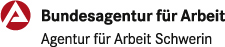 Name: _______________________Vorname: _________________________Geburtsdatum: _________________	Geburtsort: _____________________Geburtsland:    _________________	Geburtsname: __________________PLZ / Wohnort: __________________________________________________Str. / Hausnr.: ___________________________________________________Telefon (Mobil): _______________________Festnetz: __________________E-Mail: ________________________________________________________Staatsbürgerschaft: _____________wenn nicht Deutsch, sind weitere Angaben notwendig:Einreisedatum nach Deutschland: ___________________________________Aufenthaltsstatus (bitte ankreuzen):□  Aufenthaltserlaubnis bis wann? ___________________________________□  Aufenthaltsgestattung bis wann?__________________________________ -    Duldung bis wann? ____________________________________________Schule: ________________________________________________________Voraussichtlicher Schulabschluss: ___________________________________Voraussichtliches Jahr Schulabgang: ________________________________Berufs-/Studienwünsche: __________________________________________________________________________________________________________________________________________________________________________________________________________________________________________________________________________________________Diese Anmeldung kann per E-Mail verschickt werden:Tim.Kresin@arbeitsagentur.de Telefonische Anmeldungen: (kostenfrei): 0800 4 5555 00 oder 0385 450 1027 